	Женева, Уважаемая госпожа/
уважаемый господин,1	Хотел бы сообщить вам, что в Каире, Египет, со 2 по 3 апреля 2017 года включительно состоится пятый региональный семинар-практикум ИК13 для Африки на тему "Работа МСЭ-Т по стандартизации будущих сетей: к лучшему будущему для Африки". После семинара практикума, 4–5 апреля 2017 года, состоится собрание РегГр-АФР ИК13. Оба мероприятия проводятся по любезному приглашению Национального регуляторного органа электросвязи Египта (NTRA) и пройдут в гостинице Novotel Cairo по адресу: Cairo Airport Road, Heliopolis, 11776 Cairo, Egypt.Открытие семинара-практикума состоится в первый день его работы в 09 час. 30 мин. Регистрация участников начнется в 08 час. 30 мин. Подробная информация о залах заседаний будет представлена на информационных досках, расположенных при входах в место проведения собрания.2	Обсуждения будут проходить только на английском языке. Дистанционное участие, к сожалению, не предусмотрено.3	В мероприятии могут принять участие Государства – Члены МСЭ, Члены Секторов, Ассоциированные члены и Академические организации – Члены МСЭ, а также любое лицо из страны, являющейся Членом МСЭ, которое пожелает внести свой вклад в работу. К таким лицам относятся также члены международных, региональных и национальных организаций. Плата за участие не взимается.4	Основные задачи семинара-практикума:•	подчеркнуть важность стандартизации для развивающихся стран в целом и для африканского континента в частности;•	провести обзор работы ИК13 по стандартизации в областях, представляющих в настоящее время большой интерес, таких как сетевые аспекты IMT-2020, доверие к инфраструктурам и услугам ИКТ, SDN, облачные вычисления и большие данные;•	изложить основные проблемы африканских стран, связанные с темами семинара-практикума, и представить информацию о приоритетах в работе ИК13 по стандартизации в текущем исследовательском периоде; и•	представить информацию об участии Африки в работе МСЭ-Т по стандартизации, а также опыт пользователей из африканских стран.5	На этом семинаре-практикуме, посвященном особенностям африканского континента и его потребностям в электросвязи, соберутся различные заинтересованные стороны из Африки – регуляторные органы, операторы, производители, поставщики услуг, а также инженеры и члены академических организаций. Кроме того, это мероприятие предлагается посетить студентам, журналистам и широкой аудитории. 6	Проект программы семинара-практикума размещен на веб-сайте мероприятия. Этот веб-сайт будет регулярно обновляться по мере появления новой или измененной информации. Участникам предлагается периодически знакомиться с новой информацией.7	Подробная информация о размещении в гостиницах, обеспечении транспортом, а также визовых и медицинских требованиях размещена на веб-сайте мероприятия по адресу: http://www.itu.int/en/ITU-T/Workshops-and-Seminars/standardization/20170402/Pages/default.aspx.Боле подробная информация о проводимом в том же месте собрании Региональной группы ИК13 4−5 апреля 2017 года содержится на ее домашней странице.С тем чтобы МСЭ и принимающая сторона могли предпринять необходимые действия для организации семинара-практикума, был бы признателен вам за регистрацию с использованием онлайновой формы в максимально короткий срок, но не позднее 23 марта 2017 года. Обращаем ваше внимание на то, что предварительная регистрация участников семинаров-практикумов проводится только в онлайновом режиме. 8	Хотел бы напомнить вам, что для въезда в Египет и пребывания там в течение любого срока гражданам некоторых стран необходимо получить визу. Визу следует получать в посольстве Египта в вашей стране, или, если в вашей стране такое учреждение отсутствует, – в ближайшем к стране выезда. (Дополнительную информацию об условиях получения визы см. на веб-сайте МСЭ-Т по адресу: http://www.itu.int/en/ITU-T/Workshops-and-Seminars/standardization/20170402/Pages/default.aspx).Участникам, являющимся гражданами стран, в которых отсутствует представительство Египта, следует обратиться к г-ну Базелю Эль-Табею (Mr Basel El-Tabei) по электронной почте: Beltabie@tra.gov.eg или телефону фиксированной связи: +20235344261 для принятия специальных мер, направленных на содействие в выдаче виз и разрешений на въезд, в соответствии с требованиями. С уважением,Чхе Суб Ли
Директор Бюро
стандартизации электросвязи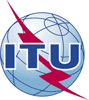 Международный союз электросвязиБюро стандартизации электросвязиОсн.:


Для контактов:
Тел.:
Факс:
Эл. почта:Циркуляр 14 БСЭ
TSB Workshops/TK
Татьяна Куракова (Tatiana Kurakova)+41 22 730 5126
+41 22 730 5853
tsbworkshops@itu.int–	Администрациям Государств – Членов Союза–	Членам Сектора МСЭ-Т–	Ассоциированным членам МСЭ-Т–	Академическим организациям − Членам МСЭКопии:–	Председателям и заместителям председателей исследовательских комиссий МСЭ-Т–	Директору Бюро развития электросвязи–	Директору Бюро радиосвязи–	Директору Регионального отделения МСЭ для арабских государствПредмет:Пятый региональный семинар-практикум ИК13 для Африки на тему "Работа МСЭ-Т по стандартизации будущих сетей: к лучшему будущему для Африки" 
Каир, Египет, 2–3 апреля 2017 годаПятый региональный семинар-практикум ИК13 для Африки на тему "Работа МСЭ-Т по стандартизации будущих сетей: к лучшему будущему для Африки" 
Каир, Египет, 2–3 апреля 2017 года